Lesson 8 Practice ProblemsRectangle  measures 12 cm by 3 cm. Rectangle  is a scaled copy of Rectangle . Select all of the measurement pairs that could be the dimensions of Rectangle .6 cm by 1.5 cm10 cm by 2 cm13 cm by 4 cm18 cm by 4.5 cm80 cm by 20 cmRectangle  has length 12 and width 8. Rectangle  has length 15 and width 10. Rectangle  has length 30 and width 15.Is Rectangle  a scaled copy of Rectangle ? If so, what is the scale factor?Is Rectangle  a scaled copy of Rectangle ? If so, what is the scale factor?Explain how you know that Rectangle  is not a scaled copy of Rectangle .Is Rectangle  a scaled copy of Rectangle ? If so, what is the scale factor?Here are three polygons.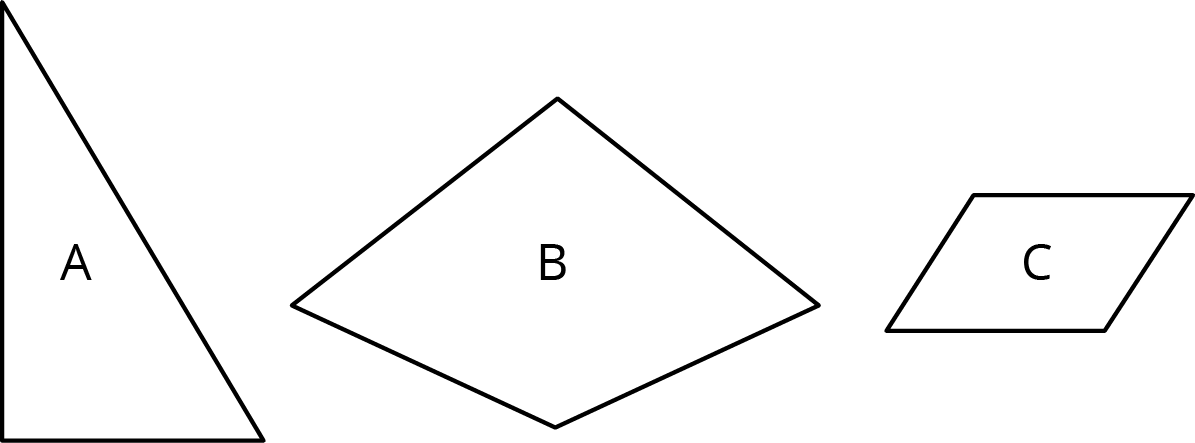 Draw a scaled copy of Polygon A with scale factor .Draw a scaled copy of Polygon B with scale factor 2.Draw a scaled copy of Polygon C with scale factor .In the picture lines  and  are parallel. Find the measures of the following angles. Explain your reasoning.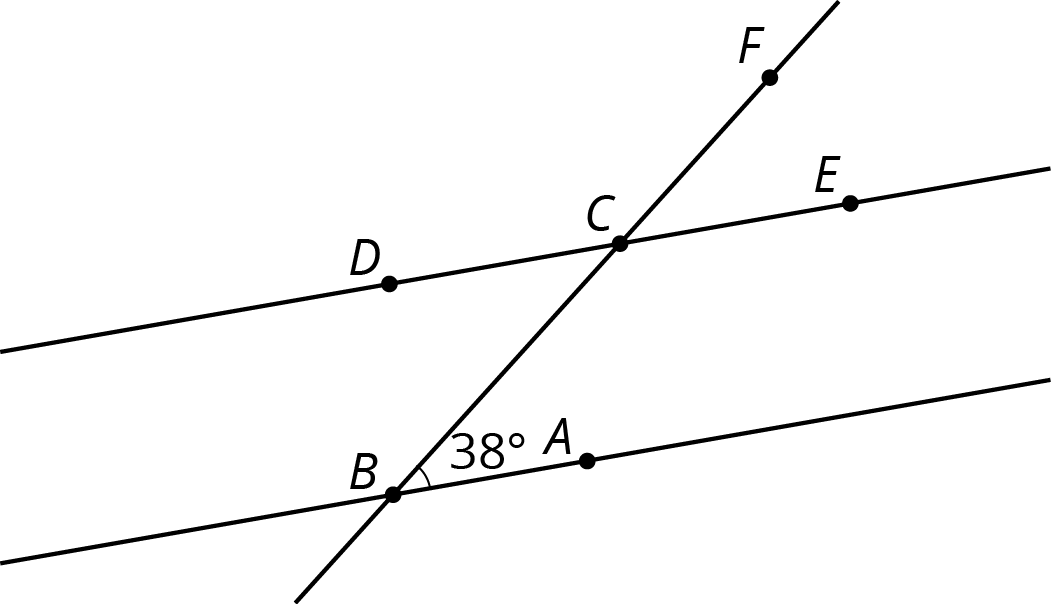 (From Unit 1, Lesson 12.)Which of these sets of angle measures could be the three angles in a triangle?, , , , , , , , (From Unit 1, Lesson 13.)Quadrilateral A has side lengths 3, 6, 6, and 9. Quadrilateral B is a scaled copy of A with a shortest side length equal to 2. Jada says, “Since the side lengths go down by 1 in this scaling, the perimeter goes down by 4 in total.” Do you agree with Jada? Explain your reasoning.(From Unit 2, Lesson 2.)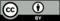 © CC BY Open Up Resources. Adaptations CC BY IM.